SCENARIUSZ   Z ZAKRESU SURDOPEDAGOGIKITemat : Baśniowy świat.Opracowanie: Katarzyna Piec, Marlena Jackowska, Katarzyna Krekora, Patrycja Pietras, Magdalena Wesołowska. Cel ogólny:- rozwijanie percepcji słuchowejCele szczegółowe:- wzbogacanie słownictwa;- doskonalenie koncentracji słuchowej,- wydłużanie fazy wydechu;- usprawnianie aparatu artykulacyjnego;- rozwijanie koordynacji wzrokowo-słuchowo-ruchowej.Czas trwania:- 60 minut;Metody:- oglądowa;- praktycznego działania;- słowna;Forma pracy:- indywidualna;Środki dydaktyczne:Brokat, wysoki pojemnik, ilustracje przedstawiające postacie z bajek, karton z wyciętym otworem, karta pracy, dowolny utwór muzyczny, pojemnik z fasolą i ukrytymi :kryształkami”, Przebieg aktywności:Ćwiczenie oddechowe „Magiczny pył”W pojemniku  rozsypujemy brokat, zadaniem dziecka jest dmuchać w brokat aby wirował (przenosił się z miejsca na miejsce).Zagadki obrazkowe. (załącznik)Na dywanie rozłożone są ilustracje do znanych dzieciom bajek. Każda z ilustracji przykryta jest kartonem, w którym zostały wycięte okienka odsłaniające wybrany fragment obrazka. Zadaniem dziecka jest odgadnięcie tytułu bajek na podstawie rozpoznanego fragmentu. Dziecko uzasadnia swoją wypowiedź.Opowieść ruchowa.Dziecko przedstawia za pomocą ruchu słyszaną opowieść, zdanie.  – Czerwony Kapturek idzie przez las do babci, zrywa kwiaty, goni motylki, podskakuje. – Jaś i Małgosia błądzą po lesie, aż w końcu zasypiają pod drzewem. – Marsz krasnoludków do domu po ciężkiej pracy, a tam Śnieżka sprząta domek krasnoludków: zamiata, zmywa naczynia...Karta pracy „Kot w butach” – ćwiczenie percepcji wzrokowej. „Kopciuszek” – interpretacja ruchowa dowolnie wybranego utworu muzycznego. „Pomagamy Kopciuszkowi”W pojemniku z fasolą dziecko szuka zanurzonych „kryształków”. Zabawa relaksacyjna „Czarodziej”Pewnego razu żył dobry czarodziej, który spełniał dobre marzenia wszystkich, którzy go o to prosili. Połóżcie się na kocykach, zamknijcie oczka i spróbujcie pomyśleć, o co poprosilibyście czarodzieja. Może to być jakaś zabawka, ale musicie czarodziejowi w myślach pokazać dokładnie jak ma to wyglądać, może to być również jakieś wydarzenie, które chcielibyście, aby się wam przydarzyło. Potem możecie opisać co to było. ZAŁĄCZNIKI1.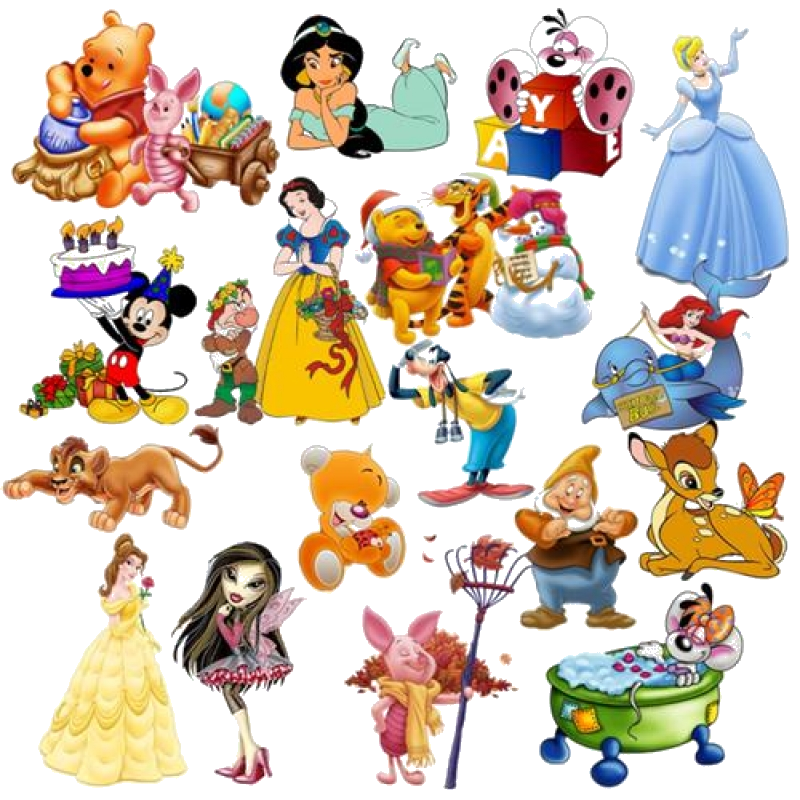 2. 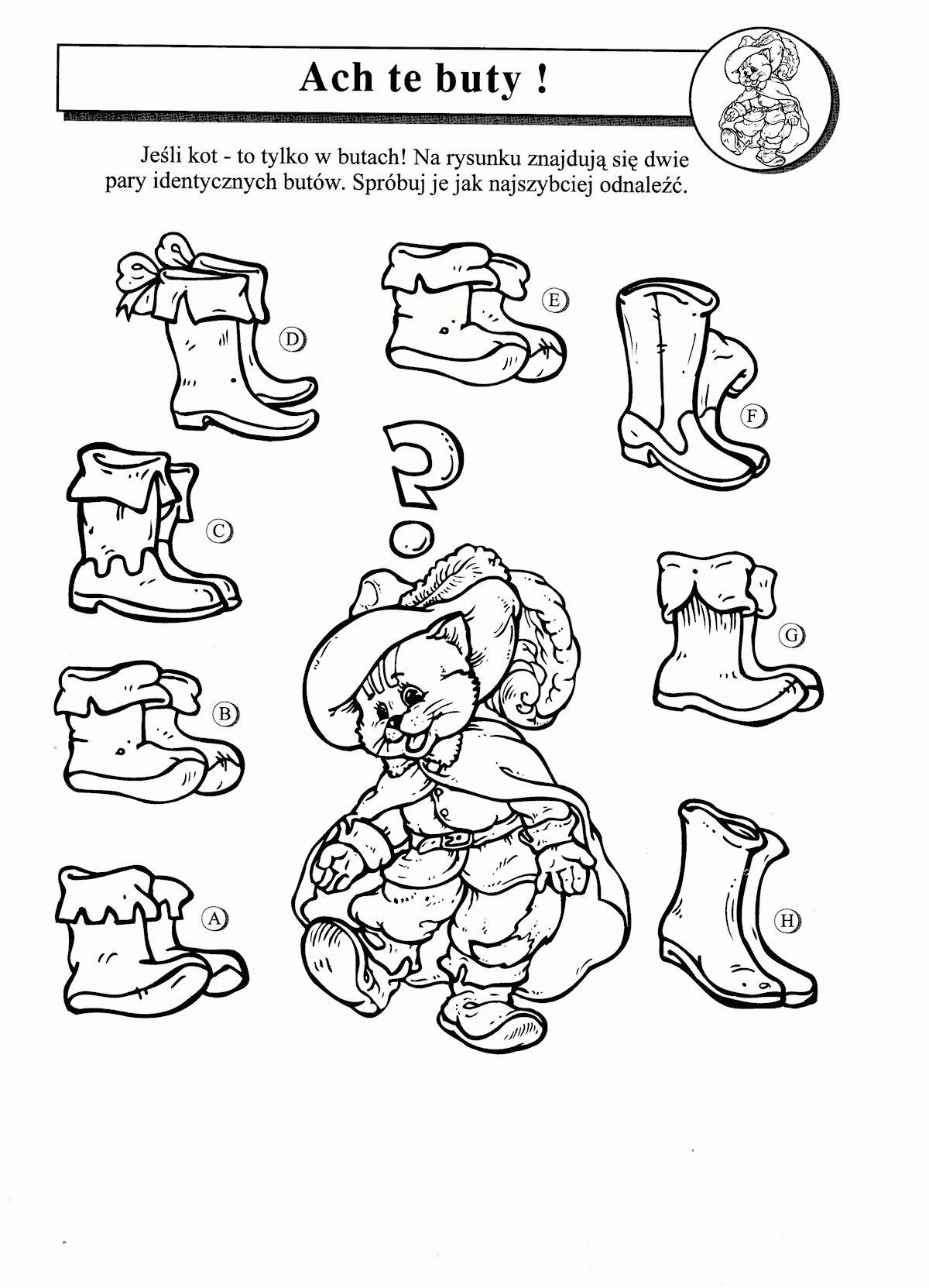 